Уважаемые коллеги!Совет молодых ученых НАН Беларуси 
1 – 4декабря 2015 в г. Минске в рамках I Евразийского форума молодых ученых (YES-Форум, http://vnauke.by/yes)организует ежегодную Международную научную конференцию «Молодежь в науке – 2015».К участию в конференции приглашаются молодые ученые (в том числе аспиранты и магистранты), студенты и учащиеся.Работа конференции будет организована по направлениям:молодые ученые (в том числе магистранты и аспиранты), студенты в рамках секций:Аграрные науки;Биологические науки;Гуманитарные науки и искусства;Медицинские науки;Физика, математика и информатика;Физико-технические науки;Химия и науки о Земле;учащиеся средних и средних специальных учреждений образования в рамках секций:Естественнонаучные дисциплины (учащиеся);Гуманитарные дисциплины (учащиеся).Рабочие языки конференции: русский, белорусский, английский. Важные даты:1 сентября 2015г. – начало приема материалов конференции;1 октября 2015 г. – окончание приема материалов конференции;1 ноября 2015 г. – второе информационное сообщение;До 1 ноября 2015 г. – рассылка персональных приглашений;До 15 ноября 2015 г. – оплата организационного взноса;1-4 декабря 2015 г. – проведение конференции.Подробная информация, программа конференции будет разослана участникам во втором информационном сообщении.Текущая информация о ходе подготовки конференции будет размещена на официальном сайте Совета молодых ученых НАН Беларуси: http://smu-nanb.com/Контактная информация кураторовсекций:Аграрные науки–Шепшелев Александр
	young-agr@yandex.by
	8 (029) 618 45 05, 8 (029) 708 63 99Биологические науки–Морозик Павел
	young-bio@yandex.by
	8 (029) 671 75 57, 8 (017)332 16 14Гуманитарные науки– Литвинюк Александр
	young-hum@yandex.by
	8 (029) 130 88 991, 8 (017) 2842818Медицинские науки – Альфер Ирина
	young-med@yandex.by
	8 (029)7063681, 8(017) 284 17 82Физика, математика, информатика–
Прокопович Григорий
	young-math@yandex.by
	8 (017) 284 20 06, 8 (029) 509 83 78Физико-технические науки–Канюков Егор
	young-tech@yandex.by
	8 (029) 795 12 79Химические науки и науки о Земле – 
Плиско Татьяна
	young-chm@yandex.by
	8 (033) 302 57 44Естественнонаучные дисциплины (учащиеся)young-school-est@yandex.byКот Наталья 8(029) 204 78 03Гуманитарные дисциплины (учащиеся)young-school-hum@yandex.byСибирская Альбина 8(017) 284 19 49 Третьяк Сергей 8 (029) 62811041 – 4декабря 2015 г. организует
Международную научную конференцию
молодых ученых«МОЛОДЕЖЬ В НАУКЕ – 2015»при поддержкеБелорусского республиканского фонда фундаментальных исследованийЦентральной научной библиотеки имени Якуба КолАса НАН БеларусиБелорусской медицинской академии последипломного образованияБЕЛОРУССКОГО НАЦИОНАЛЬНОГО ТЕХНИЧЕСКОГО УНИВЕРСИТЕТАБЕЛОРУССКОГО ГОСУДАРСТВЕННОГО АГРАРНО-ТЕХНИЧЕСКОГО УНИВЕРСИТЕТАаКАДЕМИИ УПРАВЛЕНИЯ ПРИ ПРЕЗИДЕНТЕ РЕСПУБЛИКИ БЕЛАРУСЬСОВЕТА МОЛОДЫХ УЧЕНЫХ БЕЛОРУССКОГО ГОСУДАРСТВЕННОГО УНИВЕРСИТЕТАСОВЕТА МОЛОДЫХ УЧЕНЫХ БЕЛОРУССКОГО ГОСУДАРСТВЕННОГО ЭКОНОМИЧЕСКОГО УНИВЕРСИТЕТАПервое информационное сообщениеУсловия участия в конференцииДокументы для участия в конференции необходимо с 1 сентябряпо 1 октября 2015 года предоставить в бумажном и электронном вариантах:в бумажном варианте по адресу: 220072 Республика Беларусь, г. Минск, пр-т Независимости, 66, с пометкой «Конференция «Молодежь в науке – 2015» с указанием секции, обычным или заказным письмом;в электронном варианте куратору секции. Для участия в конференциимолодым ученым необходимопредоставить:заявку на участие (в электронном и бумажном варианте с подписью участника);тезисы доклада (в электронном и бумажном варианте с подписью участника)два экземпляра статьи (в электронном и бумажном варианте с подписью участника); экспертные заключения о возможности опубликования тезисов и статьи в открытой печати (только в бумажном варианте).Учащимся средних и средних специальных учреждений образования для участия в конференции необходимо предоставить:заявку на участие (в электронном и бумажном варианте с подписью участника);тезисы доклада (в электронном и бумажном варианте с подписью участника);отзыв научного руководителя (в электронном и бумажном варианте с подписью участника).На устный доклад предоставляется до 10 минут, презентации оформляются в программе MS PowerPoint.По желанию молодых ученых в Организационный комитет могут быть направлены материалы статьи, которые оформляются в соответствии с требованиями журнала «Известия Национальной академии наук Беларуси» (nasb.gov.by/rus/publications/index.html) соответствующих Серий (Аграрные науки, Биологические науки, Гуманитарные науки, Медицинские науки, Физико-математические науки, Физико-технические науки, Химические науки и науки о Земле) с обязательным указанием УДК. После списка литературы приводятся краткие (3-4 предложения) резюме на русском и английском языках с указанием фамилии и имени автора и названия статьи. Материалы конференции по секции молодых ученых,прошедшие дополнительное научное рецензирование в НАН Беларуси, будут опубликованы в рецензируемых Приложениях к журналу «Известия Национальной академии наук Беларуси» при условии представления устного доклада. Тезисы докладов оформляются согласно шаблону, представленному в Приложении к 1-му информационному сообщению. Объем тезисов не более 1 страницы.По результатам работы секций будет подготовлен электронный сборник тезисовдокладов конференции «Молодежь в науке – 2015». Статьи и тезисы, не соответствующие требованиям оформления, к рассмотрению приниматься не будут!Организационный комитет оставляет за собой право отбора докладов.Организационный взносДля участия в конференции предусматривается организационный взнос в размере:250 тыс. бел. руб. для аспирантов и молодых ученых Республики Беларусь;150 тыс. бел. руб. для магистрантов и студентов;для учащихся уплата организационного взноса не предусматривается. Оплата организационного взноса для граждан Республики Беларусь осуществляется после получения официального приглашения с пометкой: Оргвзнос на конференцию «Молодежь в науке – 2015».Реквизиты:Национальная академия наук Беларуси. Минск, пр. Независимости, 66р/с 3632 927 8000 09в филиале 529 «Белсвязь» ОАО «АСБ Беларусбанк» в г. Минске код 720адрес банка г. Минск, пр. Независимости,56УНП 101078490 ОКПО 000 19 287В стоимость организационного взноса включены расходы на аренду помещений и оборудования, организация кофе-пауз,1 комплект участника конференции.Для учащихся предусмотрено получение 1 комплекта участника на доклад.Оплата организационного взноса для иностранных участников осуществляется в белорусских рублях по приезду на тот же расчетный счет, что и для граждан Республики Беларусь с пометкой: Оргвзнос на конференцию «Молодежьв науке – 2015».Иногородним участникам по предварительной заявке будет забронировано место в гостинице. Расходы на проезд и проживание оплачиваются командирующей стороной.НАЦИОНАЛЬНАЯ АКАДЕМИЯ НАУК БЕЛАРУСИСОВЕТ МОЛОДЫХ УЧЕНЫХ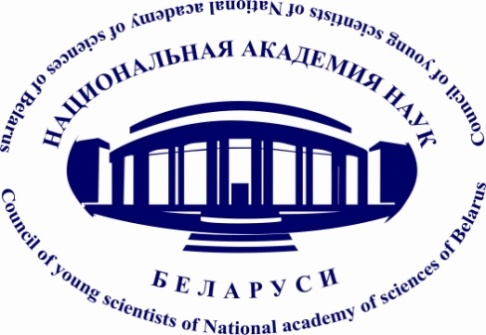 